Publicado en Madrid el 19/03/2019 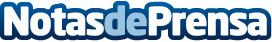 Arctic Yeti presente en una nueva edición del salón de turismo de B-TravelTodos los visitantes que contraten un viaje de Arctic Yeti antes del 15 de abril disfrutarán de un 5% de descuento. Entre los asistentes a su stand, también sorteará un viaje en IslandiaDatos de contacto:Javier GálvezNota de prensa publicada en: https://www.notasdeprensa.es/arctic-yeti-presente-en-una-nueva-edicion-del Categorias: Viaje Entretenimiento Turismo Recursos humanos http://www.notasdeprensa.es